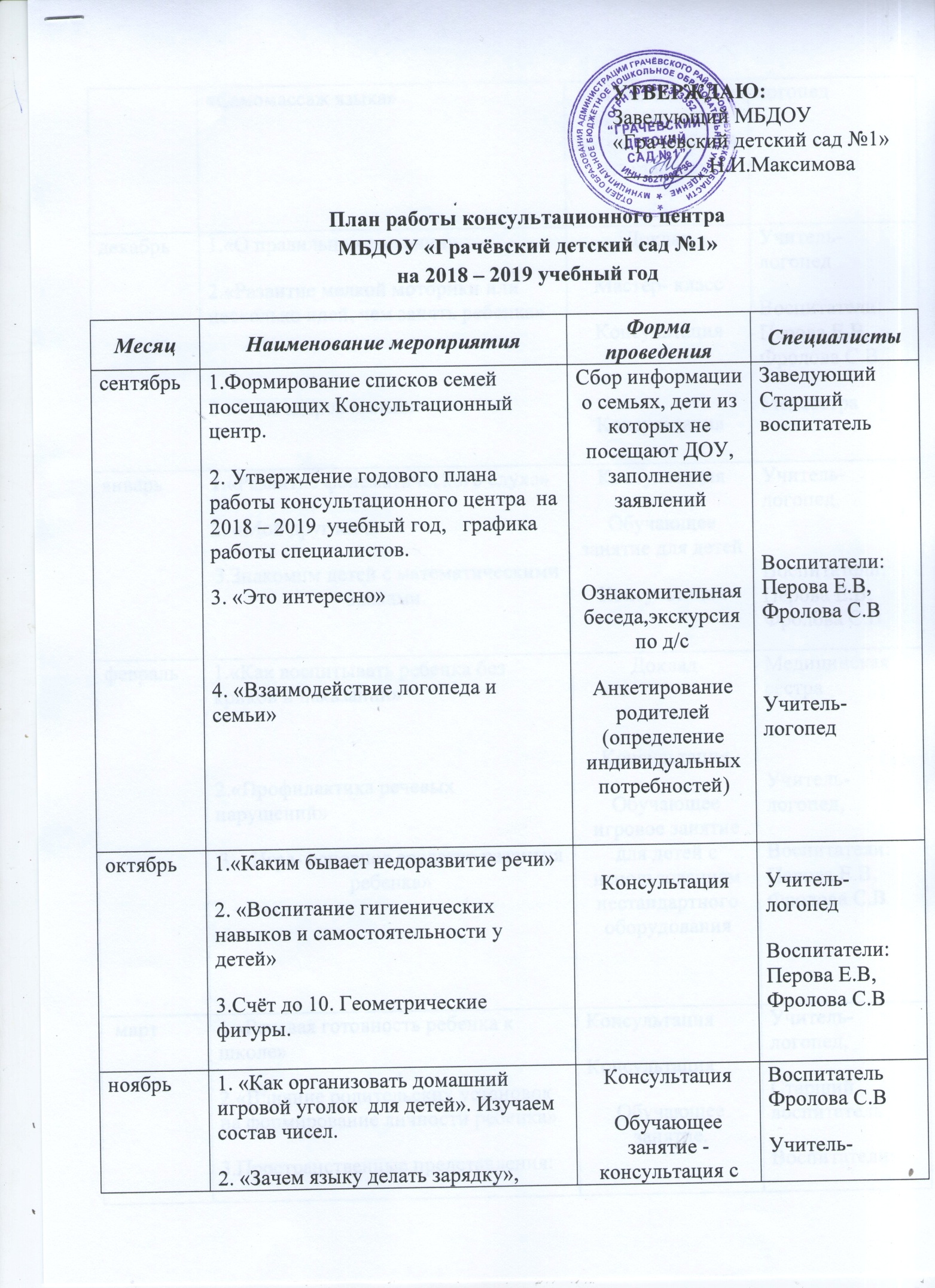 декабрь1.«О правильном дыхании»2.«Развитие мелкой моторики или несколько идей, чем занять ребенка»3.«Будь здоров малыш»ДокладМастер- классКонсультацияКонсультацияУчитель-логопедВоспитатели: Перова Е.В, Фролова С.ВМедсестраянварь1.«Развитие фонематического слуха»2. «Мой друг мяч»3.Знакомим детей с математическими знаками.Консультация Обучающее занятие для детейКонсультацияУчитель-логопед,Воспитатели: Перова Е.В, Фролова С.Вфевраль1.«Как воспитывать ребенка без криков и наказаний»2.«Профилактика речевых  нарушений»3. «Игра- основное средство развития ребенка»ДокладКонсультацияОбучающее игровое занятие для детей с использованием нестандартного оборудованияМедицинская сестраУчитель-логопед,Воспитатели: Перова Е.В, Фролова С.В  март1.«Речевая готовность ребенка к школе»2.«Влияние родительских установок на формирование личности ребенка»3.Пространственные представления: близко, далеко, рядом, низко, высоко.КонсультацияКонсультацияОбучающее занятие.Учитель-логопед,Старший воспитательВоспитатели:Перова Е.В, Фролова С.В.апрель1.«Первые книги ребенка», «Обогащение словарного запаса у детей».2.Что должен знать и уметь ребёнок по математике перед школой.Консультация КонсультацияУчитель-логопед,Воспитатели: Перова Е.В, Фролова С.Вмай1.«За здоровьем всей семьей»2.Индивидуальная работа специалистов ДОУПамятки для родителейСеминар- практикумУчитель-логопед,Старший воспитатель,Медсестра Учитель-логопед, Воспитатели: Перова Е.В, Фролова С.В